ПОСТАНОВЛЕНИЕот « 10»  Июля  2017г. № 28а.  Мамхег"О предоставлении в аренду земельного участкаКрестьянско Фермерского Хозяйства Ашхамафов Айдамир Рамазанович"В соответствии с Земельным кодексом Российской Федерации от 25.10.2001г. № 136-ФЗ, ст.10 Федерального закона «Об обороте земель  сельскохозяйственного назначения» от 24.07.2002 г. № 101-ФЗ (с изменениями и дополнениями), публикацией информационного сообщения в районной газете «Заря» от 03.06.2017г. № 44-47«О проведении аукциона на земельный участок для сдачи в аренду», заявлением КФХ Ашхамафова Айдамира Рамазановича«О предоставлении в аренду земельного участка» (от 11.07.2017г.) и отсутствием иных заявителей, а также руководствуясь ст.42 п.3 Устава   муниципального образования «Мамхегское сельское поселение»Постановляю:1. Предоставить в аренду сроком до «12» Июля 2062 года  Крестьянскому фермерскому хозяйству, главой которого является Ашхамафов Айдамир Рамазанович земельный участок из земель находящегося в ведении МО «Мамхегское сельское поселение», категории «земли сельскохозяйственного назначения», с разрешенным использованием: Сельскохозяйственные угодья (пашни,сады,огороды), с кадастровым номером 01:07:3400000:5311, площадью 94693 квадратных метра, с местоположением: Российская Федерация, Республика Адыгея, Шовгеновский район, участок находится примерно в 3250 метрах по направлению на юго-восток от ориентира – административного здания администрации МО «Мамхегское сельское поселение», расположенное по адресу: а. Мамхег, ул. Советская, 54а.2. Администрации МО «Мамхегское сельское поселение»  заключить договор  аренды  земельного участка с ИП  КФХ Ашхамафовым Айдамиром Рамазановичем3. Контроль за исполнением настоящего постановления возложить на специалиста 1 категорий по имущественным отношениям землеустройству и ЖКХ МО «Мамхегское сельское поселение».    Р.А. Хамерзоков.Глава администрации МО«Мамхегское сельское поселение»                                                  Р. А. ТахумовРЕСПУБЛИКА АДЫГЕЯАдминистрацияМО «Мамхегское сельскоепоселение»385440, а. Мамхег,ул. Советская,54а.88-777-3-9-28-04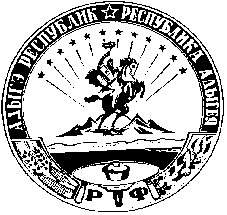 АДЫГЭ РЕСПУБЛИКМуниципальнэ образованиеу«Мамхыгъэ чъыпIэ кой»иадминистрацие385440, къ. Мамхэгъ,ур. Советскэм, 54а.88-777-3-9-28-04